Name: _______________________________________“This is Me”Directions: You will create a mini-project that represents YOU. This will include two parts – a piece of art that represents what you look like and a poem that represents where you’re “from.” You may decide to create a realistic project or you may choose to be more abstract or symbolic. These will be graded on creativity (10), effort (10) and completion/following directions (10).Step 1 Brainstorming and Draft: Sketch out a first draft of both your poem and face. Create a list of images, memories and ideas that relate to you. Look closely at your sketch for errors and weaknesses. Turn and share with a partner and get some feedback.Step 2 Revise: Once you have perfected your ideas, you will need to create your final draft on a clean piece of white paper. You may outline the face or draw your own. Get creative with how you incorporate your poem and make sure your name is on it.Step 4 Share: Find a partner with a similarity to your picture (this could be colors used, an important image or the shape of your ears) and discuss your pictures and poems. Step 5 Present: You will present either your partner’s picture or poem to the class and they will present yours. You have TWO minutes!Step 6 Publish: We will hang these in the classroom.BRAINSTORM HEREI am from… Inspired by “Where I’m From” by George Ella LyonI am from ________________________ (an everyday item in your home)from ________________ and _______________ (products or everyday items in your home)I am from the ___________________________ (a part or detail of your home)_________________________________ (a description about that detail – a smell, taste, or feel)I am from the____________________ (item near your home – plant, tree, building, etc.)The __________________________ (plant or tree near your home)I’m from _______________ and ________________ (a family tradition and/or trait)from ______________and ______________________ (family members)I’m from _________________and _________________ (family habits)and from_____________________. (family habit)I’m from _______________ and _______________ (things you were told as a child)and ____________________________________ (a song or saying you learned as a child)I’m from_________________________ (a family tradition)I’m from ____________ (place of birth) and ___________ (family ancestry, nationality orplace)_______________and _________________ (family foods)From ___________________________________ (a story about a family member)___________________________ (detail about the story or person)I’m from_____________________________ (description of family momentos, pictures or treasures.)_________________________ (location of momentos – under my bed, on the wall, in myheart)______________________________________________ (more description if needed)By (student name)__________________________ Date_____________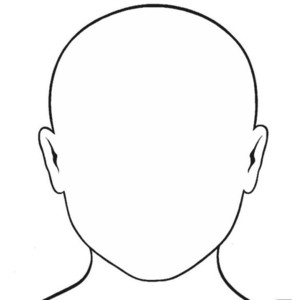 